下面署名意向提出方申请终止中国船级社对船舶提供应急响应服务。The undersigned requests CHINA CLASSIFICATION SOCIETY to stop supplying Emergency Response Service (ERS) for the ship below. 注销CCS-ERS船舶清单List of Ships for withdrawing from CCS-ERS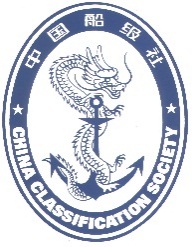 中  国  船  级  社CHINA CLASSIFICATION SOCIETY中  国  船  级  社CHINA CLASSIFICATION SOCIETY船舶应急响应服务（ERS）终止意向表LETTER OF TERMINATIONFOR EMERGENCY RESPONSE SERVICE船舶应急响应服务（ERS）终止意向表LETTER OF TERMINATIONFOR EMERGENCY RESPONSE SERVICENo.意向提出方公司名称Applicant(中文):(中文):(中文):(中文):(中文):(中文):(中文):(中文):意向提出方公司名称Applicant(English):(English):(English):(English):(English):(English):(English):(English):意向提出方注册地址Registered Address(中文):(中文):(中文):(中文):(中文):邮编Post Code意向提出方注册地址Registered Address(English):(English):(English):(English):(English):注册国家Registered Country意向提出方办公地址OfficeAddress(中文):(中文):(中文):(中文):(中文):邮编Post Code邮编Post Code意向提出方办公地址OfficeAddress(English):(English):(English):(English):(English):意向提出方联系方式Contacts联系人Name邮箱Email意向提出方联系方式Contacts电话Tel.传真Fax意向提出方签名/盖章Applicant’s Signature and Stamp意向提出方签名/盖章Applicant’s Signature and Stamp意向提出方签名/盖章Applicant’s Signature and Stamp日期Date船名Ship NameIMO No.船级Class.船级登记号CCS No.协议签署编号Code of Agreement协议签署日期Date of Agreement注销原因说明Description of Withdrawal